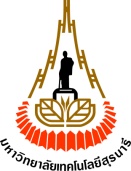 บันทึกข้อความมหาวิทยาลัยเทคโนโลยีสุรนารีหน่วยงาน    สาขาวิชา                                 สำนักวิชาวิศวกรรมศาสตร์   โทรศัพท์                โทรสาร 	ที่    อว 7414(     )/	   วันที่	        	  เรื่อง 	ขอความอนุเคราะห์ตรวจสอบรูปแบบการจัดทำวิทยานิพนธ์	เรียน   คณบดีสำนักวิชาวิศวกรรมศาสตร์สาขาวิชา				ขอส่งเล่มวิทยานิพนธ์ ของ					นักศึกษาบัณฑิตศึกษา ระดับปริญญา	 			เลขประจำตัว					ซึ่งสอบผ่านวิทยานิพนธ์ เมื่อวันที่					                     ตามเอกสารที่แนบมาพร้อมนี้ เพื่อโปรดพิจารณาตรวจสอบรูปแบบตามขั้นตอนการส่งวิทยานิพนธ์ทั้งนี้ วิทยานิพนธ์ฉบับนี้ได้แก้ไขเนื้อหาตามที่คณะกรรมการแนะนำเรียบร้อยแล้ว และได้ผ่านความเห็นชอบของคณะกรรมการสอบ เพื่อให้ตรวจสอบรูปแบบวิทยานิพนธ์ และแนวปฏิบัติอื่น ๆ ที่เกี่ยวข้อง ซึ่งทางมหาวิทยาลัยฯ กำหนดเรียบร้อยแล้วพร้อมกันนี้ ได้แนบเอกสารที่เกี่ยวข้อง ดังนี้ (ต้องแนบทั้ง 3 รายการ)     สำเนาใบ ทบ.23     แบบฟอร์มสำหรับประกอบการยื่นขอจบการศึกษา (ใบปะหน้า)	     แบบฟอร์มประวัติ มหาบัณฑิต / ดุษฎีบัณฑิต (CV)จึงเรียนมาเพื่อโปรดพิจารณาให้ความอนุเคราะห์ 	 (ลงชื่อ) 							(ลงชื่อ) 					 	(					)		(					)อาจารย์ที่ปรึกษาวิทยานิพนธ์			          หัวหน้าสาขาวิชา		                รับทราบ					(ลงชื่อ) 										(					)				        คณบดีสำนักวิชาวิศวกรรมศาสตร์